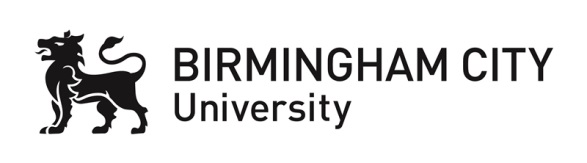 Mentorship ProgrammesModules:	SPL6003 Level 6 - Preparation for Mentors (Online)SPL7002 Level 7 – Mentorship in Practice (Online)Confirmation of workplace support arrangements for students undertaking the Supporting Learning and Assessment in Practice Programme (SLAiP).Has an educational audit for this area been carried out? Yes  No (please circle as appropriate). If so, date:Name of Student:Workplace address:Course start/end dates :(induction day/final assessment submission)I confirm that this student Mentor:Is of good health and good characterWill be assigned a qualified Mentor to act as a workplace supervisor and signatory for the practical assessment document.Will be given 37.5 hours protected learning time in practice to undertake the practical assessment requirements of this course.Will be given 28 hours flexible protected study time to complete the online sessions and discussion forums Placement Manager Name and designation……………………………………Placement Manager Signature…………………………………………………..Trust/Employer authorising stamp:Student Mentor signature……………………………………………………........Date……………………………………….